http://www.kazpravda.kz/rubric/100-shagov/zdorove-kak-effektivnoe-sredstvo-ot-stressov/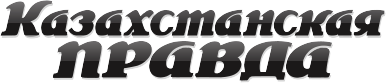 Астана 0°РУС ENGмобильная версия архив номеров МУЛЬТИМЕДИА КУРС ВАЛЮТКОНТАКТЫВЫБОРЫ-201625 ЛЕТ НЕЗАВИСИМОСТИ РКПОСЛАНИЕ ПРЕЗИДЕНТА100 ШАГОВЭКСПО-2017НОВАЯ ИНДУСТРИАЛИЗАЦИЯЕАЭСНҰРЛЫ ЖОЛИНФОГРАФИКАЛЕГАЛИЗАЦИЯКАДРОВЫЕ НАЗНАЧЕНИЯУНИВЕРСИАДА 2017ШАНЫРАКСТРАТЕГИЯ-2050НАША ИСТОРИЯДЕНЬ ПЕРВОГО ПРЕЗИДЕНТА РКДЕНЬ НЕЗАВИСИМОСТИ РКНачало формыКонец формыГЛАВНАЯ  100 ШАГОВЗдоровье как эффективное средство от стрессов4 Февраля 2016Я РЕКОМЕНДУЮТВИТНУТЬМНЕ НРАВИТСЯ0КОММЕНТАРИЯ254ПРОСМОТРА15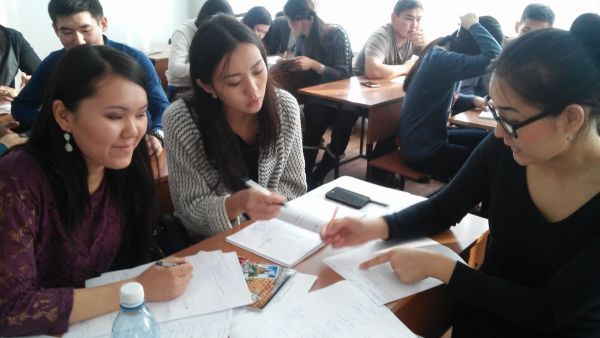 фото предоставил КазНУВ числе «100 шагов», разработанных для эффективной реализации Пяти институциональных реформ, – забота о здоровье нации. Это главное условие достижения стратегических целей государства, основной двигатель роста производительности труда.Психологические исследования, проводимые в КазНУ, показывают, да и сама педагогическая практика свидетельствует, что даже если обучающийся готов умственно, но не подготовлен психологически, то все его результаты могут свестись к нулю. Болгарский психолог Георгий Лозанов доказал, что когда обучающиеся чрезвычайно активно переживают и нервничают на экзаменах, то «дорога в память» для них закрывается. То есть неумение регулировать свои эмоции в стрессовых ситуациях не дает человеку возможности сконцентрироваться и выполнить качественно задание, показать умения и навыки. Такая психологическая неподготовленность молодого человека может негативно повлиять на его дальнейшую судьбу.

В рамках научного проекта МОН РК в этой сфере, осуществляемого под руководством профессора Гульмиры Касен, ученые КазНУ разработали тренинг «Стратегии совладающего поведения человека в стрессовых ситуациях». Он подробно описан в моей книге «Жизнестойкость: технологии и практикум в работе с воспитанниками детского дома», изданной в январе 2016 года. С целью сохранения психического и физического здоровья молодежи каждый преподаватель нашего вуза активно включен в работу по сохранению здоровья нации. Для этого организовываются студенческие внеаудиторные мероприятия. 



Например, состоялся ряд воспитательных занятий в рамках школы куратора-эдвайзера при кафедре педагогики и образовательного менеджмента по укреплению психического здоровья и владению своим поведением в стрессовых ситуациях. Это важно не только для студентов, но и для воспитанников детских домов и детей из группы риска. Преподаватели на таких тренингах активно делятся своими практическими знаниями и опытом, в том числе со студентами специальностей «педагогика и психология», «социальная педагогика и самопознание» в рамках дисциплин «Девиантология», «Технологии в работе с детьми девиантного поведения» и «Консультирование по социально-педагогической виктимологии».

Тренинги проводятся в интерактивном режиме через такие инновационные формы, как «Тур по галерее», «Круг», «Инструментатор». Они описаны в моей книге «Инновационные формы учебно-воспитательного процесса в вузе», в том числе на примере психолого-педагогических методик, помогающих освоить современные стратегии устойчивого поведения в стрессовых случаях. Уверена, такие превентивные тренинги помогают молодому человеку уверенно противостоять стрессам, становиться жизнестойким и быть победителем в любой ситуации.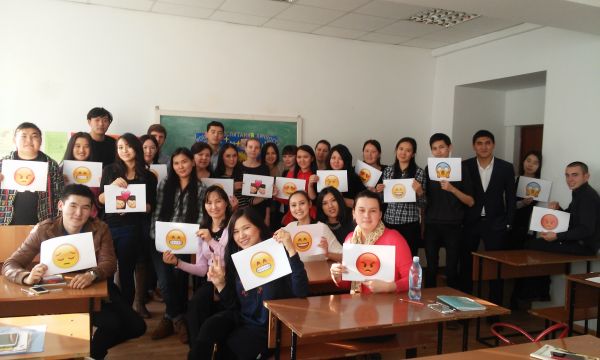 Автор: Зухра САДВАКАСОВА, доцент кафедры педагогики и образовательного менеджмента КазНУ им. Аль-Фараби: ЧИТАЙТЕ ТАКЖЕ